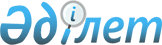 Об утверждении расположения специальных стационарных помещений для распространения религиозной литературы и иных информационных материалов религиозного содержания, предметов религиозного назначения и согласовании 
расположения помещений для проведения религиозных обрядов за пределами культовых зданий (сооружений)
					
			Утративший силу
			
			
		
					Постановление Восточно-Казахстанского областного акимата от 27 сентября 2012 года № 232. Зарегистрировано Департаментом юстиции Восточно-Казахстанской области 08 октября 2012 года N 2695. Утратило силу постановлением Восточно-Казахстанского областного акимата от 04 июня 2014 года № 147      Сноска. Утратило силу постановлением Восточно-Казахстанского областного акимата от 04.06.2014 № 147 (вводится в действие по истечении десяти календарных дней после дня его первого официального опубликования).      Примечание РЦПИ.

      В тексте сохранена авторская орфография и пунктуация.

      В соответствии с пунктом 2 статьи 27 Закона Республики Казахстан от 23 января 2001 года «О местном государственном управлении и самоуправлении в Республике Казахстан», подпунктом 4) статьи 5 Закона Республики Казахстан от 11 октября 2011 года «О религиозной деятельности и религиозных объединениях», Восточно-Казахстанский областной акимат ПОСТАНОВЛЯЕТ:



      1. Утвердить расположение специальных стационарных помещений для распространения религиозной литературы и иных информационных материалов религиозного содержания, предметов религиозного назначении согласно приложению 1 к настоящему постановлению.



      2. Согласовать расположение помещений для проведения религиозных обрядов за пределами культовых зданий (сооружений) согласно приложению 2 к настоящему постановлению.



      3. Контроль за исполнением настоящего постановления возложить на заместителя акима области Кошербаева Е.Б.



      4. Настоящее постановление вводится в действие по истечении десяти календарных дней после дня его первого официального опубликования.

       Аким области                               Б. Сапарбаев

Приложение 1 к постановлению

Восточно-Казахстанского

областного акимата

от 27 сентября 2012 года № 232 Расположение специальных стационарных помещений

для распространения религиозной литературы и иных

информационных материалов религиозного содержания,

предметов религиозного назначения      Сноска. Приложение 1 - в редакции постановления ВКО акимата от 15.02.2013 № 29 (вводится в действие по истечении десяти календарных дней после дня его первого официального опубликования).

Приложение 2 к постановлению

Восточно-Казахстанского

областного акимата

от 27 сентября 2012 года № 232 Расположение помещений для проведения религиозных обрядов

за пределами культовых зданий (сооружений)      Сноска. Приложение 2 - в редакции постановления ВКО акимата от 15.02.2013 № 29 (вводится в действие по истечении десяти календарных дней после дня его первого официального опубликования).
					© 2012. РГП на ПХВ «Институт законодательства и правовой информации Республики Казахстан» Министерства юстиции Республики Казахстан
				№Наименование субъекта Адрес город Усть-Каменогорскгород Усть-Каменогорскгород Усть-Каменогорск1.Магазин «Меломан»улица Кирова, дом № 462.Магазин «VITA»проспект Ауэзова, дом № 35/13.Магазин «VITA»улица Потанина, дом № 174.Магазин «Бестселлер»улица Протозанова, дом № 615.Торговый дом «ЦУМ» (Индивидуальный предприниматель «Клименко Людмила Андреевна»)улица Горького, дом № 716.Индивидуальный предприниматель «Клименко Людмила Андреевна»улица Мызы, дом № 2 - 1177.Магазин «Икеа»улица Орджоникидзе, дом № 348.Магазин «МиКен»улица Орджоникидзе, дом № 349.Магазин «МиКен-Luxury»проспект Тәуелсіздік (Независимости), дом № 1410.Магазин «МиКен»улица Кирова, дом № 3911.Магазин «Вокруг света»улица Орджоникидзе,  дом № 2512.Торговый дом «ЦУМ» (Индивидуальный предприниматель «Бежелева Анжела Александровна»)улица Горького, дом № 71, бутик «Arabica»13.Торговый дом «ЦУМ» (Индивидуальный предприниматель «Бежелева Анжела Александровна»)улица Горького, дом № 71, бутик «Вокруг света»14.Торговый дом «Сәуле» (Индивидуальный предприниматель «Мырзабиева Нурбикеш Кудимановна»)улица Кирова, дом № 5215.Торговый дом «Сәуле» (Индивидуальный предприниматель «Широких Марина Васильевна»)улица Кирова, дом № 5216.Торговый дом «Центральный» (Индивидуальный предприниматель «Мырзабиева Нурбикеш Кудимановна»)улица Казахстан, дом № 72, бутик № 11917.Магазин «Техмаркет»улица Казахстан, дом № 91/118.Товарищество с ограниченной ответственностью «Агентство по распространению печати «Регион»улица Казахстан, дом № 27а - 10319.Магазин «VITAопт» (Восточно-Казахстанское Региональное Представительство товарищества с ограниченной ответственностью «Kaz Press»)улица Мызы, дом № 25/120.Оптомаркет «Арзан» (Восточно-Казахстанское Региональное Представительство товарищества с ограниченной ответственностью «Kaz Press»)улица Жибек жолы, дом № 121.Торговый дом «Центральный» (Индивидуальный предприниматель «Иванов Евгений Михайлович»)улица Казахстан, дом № 72, бутик № 9822.Торговый дом «Центральный» (Индивидуальный предприниматель «Рыбина Наталья Михайловна»)улица Казахстан, дом № 72, бутик № 11123.Рынок «Алтай» 

(Индивидуальный предприниматель «Рыбина Мария Юрьевна»)улица Кабанбай батыра, дом № 91, бутик «Кругозор»24.Магазин «Ивушка» (Индивидуальный предприниматель «Шантур Надежда Ильинична»)улица Виноградова, дом № 1525.Торговый дом «Сәуле» (Индивидуальный предприниматель «Шантур Лариса Владимировна»)улица Кирова, дом № 5226.Магазин «Арна»улица Потанина, дом № 13 - 327.Торговый дом «Адем» (Товарищество с ограниченной ответственностью «Книга-Сервис 2000»)проспект Тәуелсіздік (Независимости), дом № 8628.Торговый дом «Адем» (Индивидуальный предприниматель «Ларионов Евгений Николаевич»)проспект Тәуелсіздік (Независимости), дом № 8629.Товарищество с ограниченной ответственностью «Книга-Сервис 2000»улица Добролюбова, дом № 34/230.Индивидуальный предприниматель «Ларионов Евгений Николаевич»улица Добролюбова, дом №  34/231.Товарищество с ограниченной ответственностью «Книга-Сервис 2000»улица Бурова, дом № 69 - 732.Маркет «Микен» 

(Индивидуальный предприниматель «Жабокрицкая Людмила Васильевна»)улица Казахстан, дом № 64 33.Торговый дом «Центральный» (Индивидуальный предприниматель «Дитц Андрей Юльевич»)улица Казахстан, дом № 72, бутик № 105 34.Магазин «Книжный мир» (Индивидуальный предприниматель «Дитц Андрей Юльевич»)проспект Тәуелсіздік (Независимости), дом № 2735.Магазин «Чайка» 

(Индивидуальный предприниматель «Дитц Андрей Юльевич») Набережная имени Славского, дом № 14, бутик № 1036.Торговый дом «Элегант» (Индивидуальный предприниматель «Дитц Андрей Юльевич»)проспект Тәуелсіздік (Независимости), дом № 66, бутик № 837.Магазин «Универсам» (Индивидуальный предприниматель «Дитц Андрей Юльевич»)проспект Тәуелсіздік (Независимости), дом № 91 38.Торговый дом «Центральный» (Индивидуальный предприниматель «Осокина Светлана Анатольевна»)улица Казахстан, дом № 72, бутик № 639.Торговый дом «Центральный» (Индивидуальный предприниматель «Родионова Вера Ивановна»)улица Казахстан, дом № 72, бутик № 18040.Магазин «Универсам» (Индивидуальный предприниматель «Шик Александр Робертович»)проспект Тәуелсіздік (Независимости), дом № 9141.Магазин «Березка» (Индивидуальный предприниматель «Шутько Ирина Леонидовна»)улица Казахстан, дом № 78 42.Рынок «Кайнар» 

(Индивидуальный предприниматель «Емельянова Наталья Николаевна»)улица Кабанбай батыра, дом № 14843.Рынок «Кайнар» 

(Индивидуальный предприниматель «Смольников Евгений Геннадьевич»)улица Кабанбай батыра, дом № 14844.Торговый дом «Зангар» (Индивидуальный предприниматель «Верховенко Светлана Викторовна»)улица Кабанбай батыра, дом № 144, бутик № 5745.Рынок «Дос-Нар» 

(Индивидуальный предприниматель «Хабарова Анна Ивановна»)улица Виноградова, дом № 17а, бутик «Газеты» 46.Рынок «Дос-Нар» 

(Индивидуальный предприниматель «Кешубаева Бакыт Омирхановна»)улица Виноградова, дом № 17а, бутик № 1147.Магазин «Торговый центр» (Индивидуальный предприниматель «Шашкина Людмила Альбертовна»)бульвар Гагарина, дом № 20, бутик № 748.Магазин «Шарм» 

(Индивидуальный предприниматель «Садовникова Галина Юрьевна»)улица Кирова, дом № 5649.Универсам «Айка» (Индивидуальный предприниматель «Миллер Анастасия Сергеевна»)Набережная имени Славского, дом № 16, бутик «1000 мелочей» 50.Рынок «Экспресс» (Индивидуальный предприниматель «Миллер Анастасия Сергеевна»)улица Вострецова, дом № 6, бутик «1000 мелочей»51.Магазин «Лиза» 

(Индивидуальный предприниматель «Екимов Иван Сергеевич»)улица Космическая, дом № 6город Семейгород Семейгород Семей52.Торговый дом «Талғау» 

(Индивидуальный предприниматель «Сабитов Асет Бектемирович»)улица Аймаутова, дом № 83, бутик № 1453.Торговый дом «Талғау» (Индивидуальный предприниматель «Сарсембаева Айман Нурахметовна»)улица Аймаутова, дом № 83, бутик «Muslima»54.Магазин «Книгиня»улица Уранхаева, дом № 6555.Торговый дом «Тамаша» (Товарищество с ограниченной ответственностью «Меломан Home Video»)улица Валиханова, дом № 14956.Магазин «Дом книги «Шакарим»проспект Шакарима, дом № 2057.Магазин «Шақыру» (Индивидуальный предприниматель «Дрожанникова Галина Андреевна»)проспект Шакарима, дом № 35 - 8158.Торговый дом «Жаңа Көктем»

(Индивидуальный предприниматель «Рахманбердинова Перизат Кабиттеновна»)улица Глинки, дом № 61а59.Товарищество с ограниченной ответственностью «Посохин»улица Карменова, дом № 14, бутик «OSE» 60.Торговый дом «Аргымак» (Индивидуальный предприниматель «Солтанбекова Жамила Каировна»)улица Засядко, дом № 86,бутик № 319город Риддергород Риддергород Риддер61.Магазин «Книжная лавка»улица Гоголя, дом № 43/162.Магазин «Арбат» 

(Индивидуальный предприниматель «Терехова Аля Гавриловна»)3-микрорайон, дом №  7/163.Магазин «Астана» 

(Индивидуальный предприниматель «Тарасова Надежда Федотовна»)проспект Тәуелсіздік (Независимости), дом № 46/164.Магазин «Элита» 

(Индивидуальный предприниматель «Олейникова Анна Ивановна»)улица Гоголя, дом № 3965.Торговый дом «Continental» (Индивидуальный предприниматель «Батарчук Галина Алексеевна»)проспект Тәуелсіздік (Независимости), дом № 15/166.Магазин «Гемма» 

(Индивидуальный предприниматель «Петрова Валентина Михайловна»)улица Семеновой, дом № 1467.Индивидуальный предприниматель «Рябушева Нина Шаявна»улица Гагарина, дом № 6город Курчатовгород Курчатовгород Курчатов68.Магазин «Незнайка» (Индивидуальный предприниматель «Скопченко Нина Михайловна»)улица Рожановича, дом № 5/50 69.Индивидуальный предприниматель «Никонова Людмила Петровна»улица Абая, дом № 7/7, бутик № 14Абайский районАбайский районАбайский район70.Торговый дом «Енлик–Кебек» (Индивидуальный предприниматель «Кузембаев Шахан Рахимович»)село Карауыл, 

улица К. Мухаметханова, дом № 46   Аягозский районАягозский районАягозский район71.Магазин «Дулат Бабатайұлы» кітап үйі»город Аягоз, улица Актамберды, дом № 2672.Торговый дом «Айқыз»

(Индивидуальный предприниматель «Еркебуланова Сандугаш Муратбековна»)город Аягоз, улица Ауэзова, дом № 30Катон-Карагайский районКатон-Карагайский районКатон-Карагайский район73.Магазин «Әлем Маркет» (Индивидуальный предприниматель «Ибраева Гульмира Муктархановна»)село Улкен Нарын, улица Абылай хана, дом № 100/1 Урджарский районУрджарский районУрджарский район74.Торговый дом «Береке» (Индивидуальный предприниматель «Калиаскарова С.» (Калиаскарова Света)село Урджар, проспект Абылай хана, дом № 9575.Магазин «Дом книги «Атамұра» (Индивидуальный предприниматель «Батырбаева Кулхасан»)село Урджар, улица Фурманова, дом № 6276.Магазин «Ислам» 

(Индивидуальный предприниматель «Рахманов Галиб Абдуллаевич»)село Маканчи, улица Кабанбай батыра, дом № 88Шемонаихинский районШемонаихинский районШемонаихинский район77.Магазин «Шакарим»город Шемонаиха, 3-микрорайон, дом № 278.Магазин «Универмаг» (Индивидуальный предприниматель «Ларионова Наталья Александровна»)город Шемонаиха, улица Чапаева, дом № 47№Местонахождение помещениягород Усть-Каменогорскгород Усть-Каменогорск1.парк «Жастар», часовня2.Ушановское кладбище, часовня во имя Серафимо-Дивеевской иконы Божией Матери «Умиление»  3.Меновновский сельский округ, село Ново-Троицкое, улица Центральная, дом № 38, здание храмагород Семейгород Семей4.улица Привокзальная, дом № 1, «Станция Семей», комната «Намазхана»  5.улица Аймаутова, дом № 83, торговый дом «Талғау», комната в подвальном помещении «Намазхана»6.улица Шугаева, дом № 27,  комната № 4, намазхана7.улица Павлова, дом № 85 а, здание мечети 8.улица Найманбаева, дом № 211, торговый дом «Жансая», комната № 26, намазхана9.улица Народная (в районе перекрестка с улицей Джамбула), часовня во имя Святителя Николаягород Риддергород Риддер10.Район Тишинского рудника, часовня во имя преподобного Севастиана Карагандинского11.7-микрорайон, улица Островского, часовня во имя Святителя Николая 12.База отдыха «Климовка», урочище «Разливанка», часовня во имя Смоленской иконы Божией Матери «Одигитрия»Абайский районАбайский район13.Саржалский сельский округ, село Саржал, улица Жакина, здание мечетиБескарагайский районБескарагайский район14.Глуховский сельский округ, резерват «Семей орманы», часовня «Святой источник»Бородулихинский районБородулихинский район15.Подборный сельский округ, село Камышенка, улица Мира, дом № 33 б, здание мечети  Глубоковский районГлубоковский район16.Кожоховский сельский округ, село Прогресс, улица Школьная, дом № 7, часовня 17.Секисовский сельский округ, село Календарка, часовня во имя святителя НиколаяЖарминский районЖарминский район18.Бирликский сельский округ, село Бирлик, улица Альжанова, дом № 27, намазхана19.Капанбулакский сельский округ, село Капанбулак, в районе станции Капанбулак, здание мечетиЗыряновский районЗыряновский район20.  город Зыряновск, центральный сквер, часовня во имя Сергея РадонежскогоКатон-Карагайский районКатон-Карагайский район21.Новополяковский сельский округ, село Сенное, улица Достык, дом № 16, здание храмаКокпектинский районКокпектинский район22.село Карагандыколь, улица Карагандыколь, дом № 1, здание мечети23.Беленский сельский округ, село Жана-Жол, здание мечети24.Кокжайыкский сельский округ, село Ак-ой, здание мечетиТарбагатайский районТарбагатайский район25.Кумкольский сельский округ, населенный пункт Кызыл жулдыз, здание мечети26.Ойшиликский сельский округ, село Тана мырза, здание мечети27.Кызылкесикский сельский округ, село Уштобе, здание мечетиУрджарский районУрджарский район28.Салкынбельский сельский округ, село Сегизбай, улица Ленина, дом № 38, намазхана29.Коктальский сельский округ, село Коктал, улица Бейбитшилик, дом № 18, намазхана 30.Бестерекский сельский округ, село Казымбет, улица Рыскулбеков, дом № 55, намазханаШемонаихинский районШемонаихинский район31.город Шемонаиха, улица Чапаева, дом № 95, часовня